§4908.  Powers and dutiesThe board may adopt, amend or repeal rules and regulations, pursuant to Title 5, chapter 375, subchapter II, to carry out this chapter, including, but not limited to, rules and regulations relating to professional conduct in accordance with the policy of this chapter.  [PL 1979, c. 300, §3 (RPR).]1.  Register. [PL 2007, c. 402, Pt. S, §6 (RP).]2.  Reports. [PL 2007, c. 402, Pt. S, §7 (RP).]3.  Employees. [PL 1995, c. 397, §69 (RP).]4.  Liaison.  The board shall establish relations with bodies that regulate the practice of geology and the practice of soil science, or closely related disciplines, or that certify or license geologists or soil scientists in other states, and may establish relations with such bodies in other countries for the purposes of achieving uniformly high professional standards and mutual recognition of certification and licensure.[PL 2019, c. 285, §10 (AMD).]SECTION HISTORYPL 1973, c. 558, §1 (NEW). PL 1975, c. 760, §§10-A,11 (AMD). PL 1977, c. 694, §645 (AMD). PL 1979, c. 300, §3 (RPR). PL 1979, c. 663, §211 (AMD). PL 1983, c. 553, §46 (AMD). PL 1985, c. 785, §B143 (AMD). PL 1987, c. 395, §§A176,A177 (AMD). PL 1995, c. 397, §§67-69 (AMD). PL 1995, c. 502, §H48 (AMD). PL 2007, c. 402, Pt. S, §§6, 7 (AMD). PL 2019, c. 285, §10 (AMD). The State of Maine claims a copyright in its codified statutes. If you intend to republish this material, we require that you include the following disclaimer in your publication:All copyrights and other rights to statutory text are reserved by the State of Maine. The text included in this publication reflects changes made through the First Regular and Frist Special Session of the 131st Maine Legislature and is current through November 1, 2023
                    . The text is subject to change without notice. It is a version that has not been officially certified by the Secretary of State. Refer to the Maine Revised Statutes Annotated and supplements for certified text.
                The Office of the Revisor of Statutes also requests that you send us one copy of any statutory publication you may produce. Our goal is not to restrict publishing activity, but to keep track of who is publishing what, to identify any needless duplication and to preserve the State's copyright rights.PLEASE NOTE: The Revisor's Office cannot perform research for or provide legal advice or interpretation of Maine law to the public. If you need legal assistance, please contact a qualified attorney.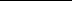 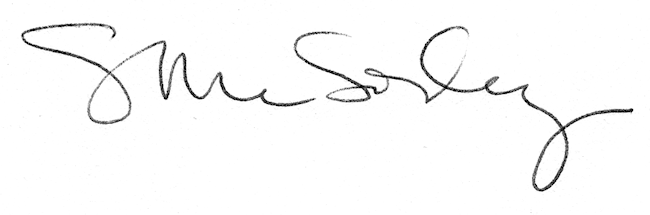 